Biografía Juan Carlos Berthelon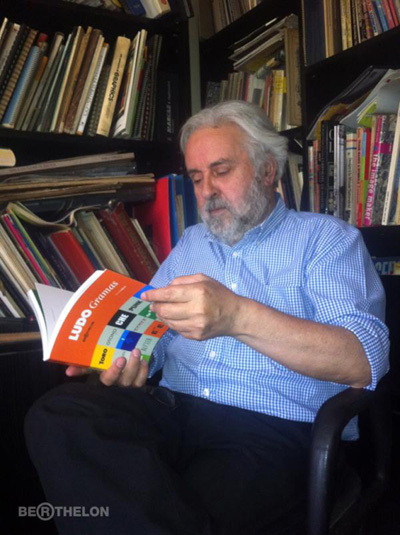 Juan Carlos Berthelon estudió Arquitectura en la Universidad Católica y la Universidad de Chile. Trabajó en varias oficinas de Arquitectura hasta el año 1972, época en que se inicia profesionalmente en el campo del diseño gráfico.Su primer trabajo fue el desarrollo de la Imagen Corporativa de los Juegos Panamericanos Santiago 75, primer intento de normalización de una identidad corporativa realizado en Chile. Este evento finalmente no se realizó por las circunstancias políticas del período.Durante diez años se desempeñó como Director de Arte en agencias de publicidad como Manpower Advertising, Publiart, Matte&Mendez, y oficinas de diseño como Walker Diseño y Diseñadores Asociados.En 1986 co-fundó la oficina de diseño THEMA y en 1990 crea Berthelon & Asociados.La experiencia acumulada en diseño por Berthelon se relaciona con una amplia gama de proyectos, especializado en diseño de comunicación corporativa, imagen y diseño editorial.Además de ser pionero en proyectos de identidad visual en Chile es autor de memorables imágenes que son parte del patrimonio visual del diseño chileno.Ha ganado numerosos premios y distinciones en concursos, bienales de diseño y exposiciones por sus logotipos y memorias. Sus trabajos han sido publicados en libros y revistas especializadas tanto en Chile como en el extranjero.El año 2012 publicó el libro de diseño Ludogramas.Ha dado conferencias sobre su trabajo Ludogramas en Buenos Aires en Noviembre de 2012, en Ciudad de México en Octubre de 2014, y en Concepción,  Santiago y Viña del Mar entre 2012 y 2016.También ha realizado 4 exposiciones personales sobre su trabajo, y diseñado y curado 5 exposiciones sobre diseñadores chilenos para la Universidad de las Américas  y AIEP, entre 2008 y 2016.Ha sido profesor de diseño en la Universidad de Ciencias y Artes de la Comunicación UNNIAC, Universidad Mayor, Taller de Diseño DuocUC, profesor de Taller de Diseño Gráfico en la Universidad de las Américas, profesor Taller de Diseño Corporativo Instituto AIEP.